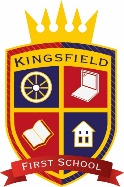 Swimming DatesWk BegClasses19/9Year 226/9Year 2 3/10Year 210/10Year 2 17 /10Year 231/10Year 2 7/11KS2 KA and LD14/11KS2 KA and LD21/11KS2 KA and LD28/11KS2 KA and LD5/12KS2 KA and LD2/1KS2 KA and LD9/1KS2 KA and LD16/1KS2 KA and LD23/1KS2 KA and LD30/1KS2 KA and LD6/2KS2 KA and LD13/2 KS2 KA and LD27/2KS2 ED6/3KS2 ED13/3KS2 ED20/3KS2 ED27/3KS2 ED17/4KS2 ED24/4KS2 ED1/5KS2 ED8/5KS2 ED15/5KS2 ED22/5KS2 ED5/6KS2 ED 12/6Year 119/6Year 126/6Year 13/7Year 110/7Year 117/7Year 1 